Hockey-golfMatériel :Crosse ou balaiBouchon de bouteilleLivres, boîtes de DVD, boîtes de céréales, etc.Un bandeau pour les joueurs voyants si vous jouez sans la vue.Choisis le bouchon pour qu’il soit bien visible sur le sol. Au besoin, peins-le ou colles-y du papier coloré.Préparation du terrain (voir photo à la fin) :Installe-toi de préférence dans un couloir.Fais plusieurs rangées de livres, DVD, ou autres.Dans chaque rangée, laisse un espace suffisamment large pour faire passer le bouchon (pas forcément au milieux). Plus l’espace est étroit, plus c’est difficile. Les rangées doivent être écartées d’au moins 1 pas.Règle du jeu :Place-toi à une extrémité du couloir. Avec la crosse, essaye de faire passer le bouchon par les trous dans les rangées pour arriver à l’autre bout du couloir.Si le bouchon s’arrête collé à un mur ou à une rangée, tu peux l’en écarter de la largeur d’un pied avant de rejouer.Tu dois taper le bouchon ; pas le pousser.Chaque joueur fait le parcours en entier, en comptant ses coups. Celui qui a fait le moins de coups a gagné.Variante sans la vue :Les joueurs voyants doivent porter un bandeau.Il faut choisir un endroit et un moment calmes. Ainsi, tu pourras entendre le déplacement du bouchon, et savoir s’il rebondit sur la rangée, ou s’il franchit le trou.Mets-toi d’abord à quatre-pattes pour repérer le parcours. Attention à ne pas déplacer les rangées !!! Ensuite, les règles sont les mêmes. Mais entre chaque coup, il faut se mettre à quatre-pattes pour retrouver le bouchon et repérer le prochain trou.Variante plus facile :Si c’est trop difficile, tu peux jouer avec la main ou le pied.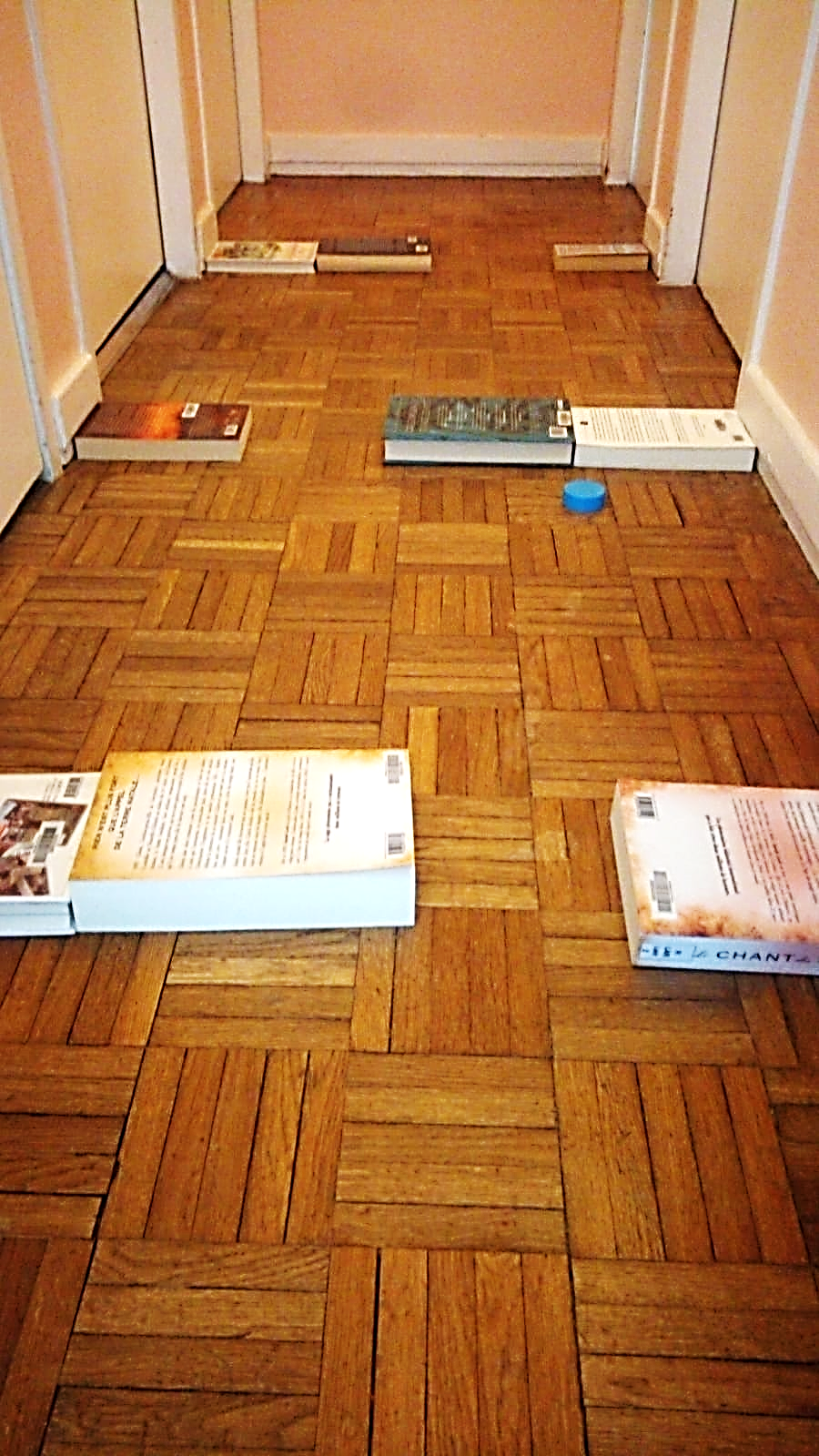 